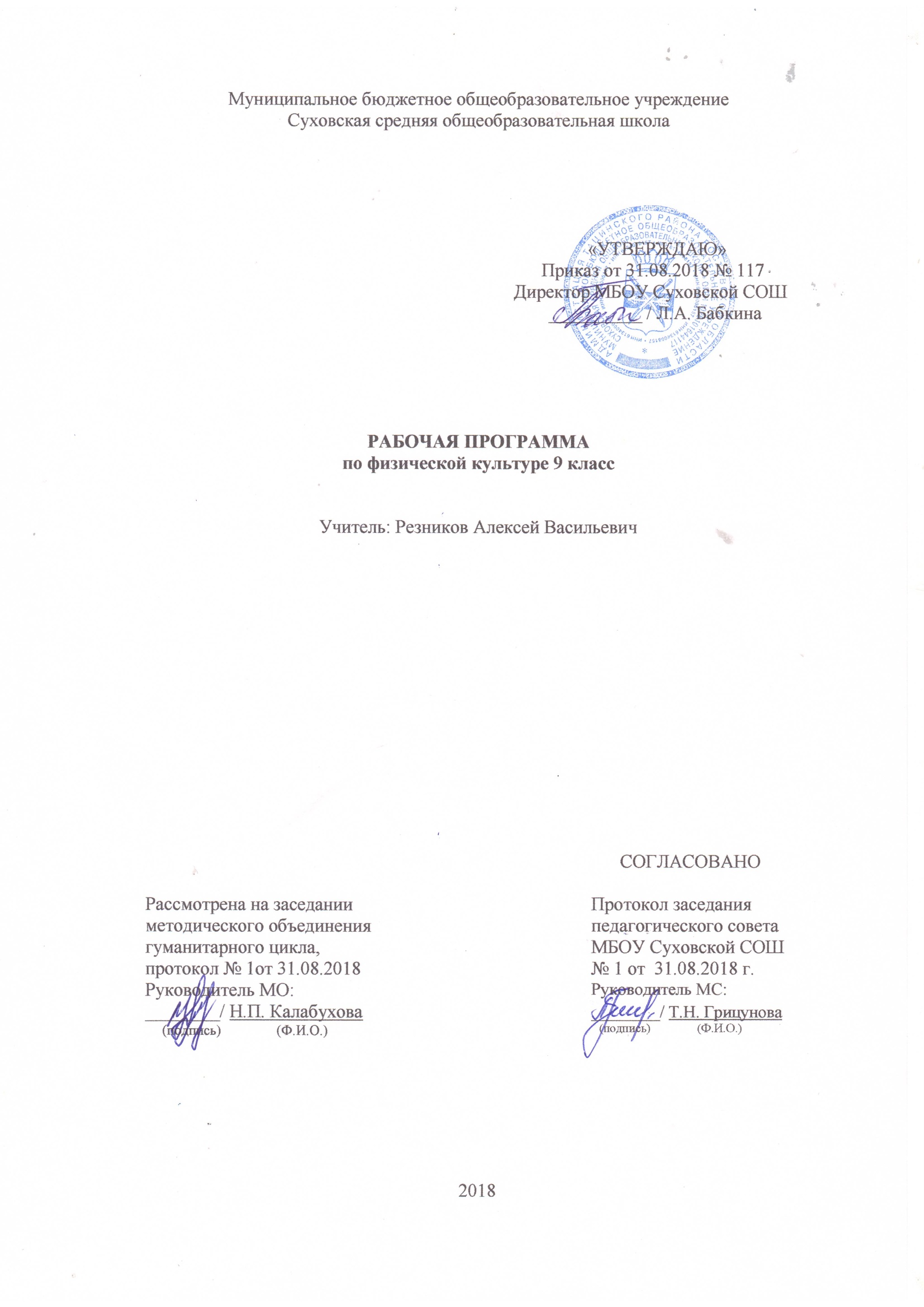 Планируемые результаты изучения учебного предметаТребования к уровню подготовки обучающихсяВ результате освоения программного материала по физической культуре учащиеся 9 класса должны:ЗНАТЬ:основы истории развития физической культуры в России (в СССР);особенности развития избранного вида спорта;педагогические, физиологические и психологические основы обучения двигательным действиям и воспитания физических качеств, современные формы построения занятий и систем занятий физическими упражнениями с разной функциональной направленностью;биодинамические особенности и содержание физических упражнений общеразвивающей и корригирующей направленности, основы их использования в решении задач физического развития и укрепления здоровья;физиологические основы деятельности систем дыхания, кровообращения и энергообеспечения при мышечных нагрузках, возможности их развития и совершенствования средствами физической культуры в разные возрастные периоды;возрастные особенности развития ведущих психических процессов и физических качеств, возможности формирования индивидуальных черт и свойств личности посредством регулярных занятий физической культурой;психофункциональные особенности собственного организма;индивидуальные способы контроля за развитием адаптивных свойств организма, укрепления здоровья и повышения физической подготовленности;способы организации самостоятельных занятий физическими упражнениями с разной функциональной направленностью,правила использования спортивного инвентаря и оборудования, принципы создания простейших спортивных сооружений и площадок;правила личной гигиены, профилактики травматизма и оказания доврачебной помощи при занятиях физическими упражнениями.УМЕТЬ:технически правильно осуществлять двигательные действия избранного вида спортивной специализации, использовать их условиях соревновательной деятельности и организации собственного досуга; проводить самостоятельные занятия по развитию основных;физических способностей, коррекции осанки и телосложения; разрабатывать индивидуальный двигательный режим, подбирать и планировать физические упражнения, поддерживать оптимальный уровень индивидуальной работоспособности; контролировать и регулировать функциональное состояние организма при выполнении физических упражнений, добиваться оздоровительного эффекта и совершенствования физических кондиций;управлять своими эмоциями, эффективно взаимодействовать со взрослыми и сверстниками, владеть культурой общения;соблюдать правила безопасности и профилактики травматизма на занятиях физическими упражнениями, оказывать первую помощь при травмах и несчастных случаях;пользоваться современным спортивным инвентарем и оборудованием, специальными техническими средствами с целью повышения эффективности самостоятельных форм занятий физической культурой.ДЕМОНСТРИРОВАТЬ уровни физической подготовленности (см. таблицы)Уровень оценки результатов бега на 60 м (сек.) - мальчики 15 летУровень оценки результатов бега на 60 м (сек.) - девочки 15 летУровень оценки результатов бега 500 м (мин. сек.) -  15 лет (Мальчики)Уровень оценки результатов прыжка в длину с места (см) - мальчики - 15 летУровень оценки результатов в наклоне туловища вперёд из положения, сидя (см) - мальчики - 15 летУровень оценки результатов в наклоне туловища вперёд из положения, сидя (см) –  девочки -  15 летУровень оценки результатов в подтягивании на высокой перекладине (раз) -       мальчики - 15 летУровень оценки результатов в подтягивании на низкой перекладине (раз) –               девочки -  15 летСодержание учебного предмета (102 ч)Физическая культура9 классОсновы знаний о физической культуре, умения и навыки, приемы закаливания, способы саморегуляции и самоконтроляПрограммный материал по данному разделу рекомендуется осваивать в ходе освоения конкретных технических навыков и умений, развития двигательных качеств в ходе уроков или самостоятельно. Основы знаний о физической культуре, умения и навыки. Естественные основы. Влияние возрастных особенностей организма и его двигательной функции на физическое развитие и физическую подготовленность школьников. Опорно-двигательный аппарат и мышечная система, их роль в осуществлении двигательных актов. Значение нервной системы в управлении движениями и регуляции систем дыхания, кровообращения и энергообеспечения. Роль психических процессов в обучении двигательным действиям и движениям. Защитные свойства организма и их профилактика средствами физической культуры.Приемы закаливания. Воздушные ванны. Теплые (свыше +22 °С), безразличные (+20...+22 °С), прохладные (+17...+20 °С), холодные (0...+8 °С), очень холодные (ниже О °С). Солнечные ванны. Водные процедуры. Обтирание. Душ. Купание в реке, водоеме. Дозировка данных процедур указана в программе начальной школы. Изменение дозировки следует проводить с учетом индивидуальных особенностей и состояния здоровья учащихся. Пользование баней 1—2 раза в неделю. Температура в парильне +70...+90 °С (2-3 захода по 3-7 мин). Правила самостоятельного выполнения упражнений и домашних заданий. Техника безопасности на занятиях. Оказание помощи при обморожениях и травмах.Влияние легкоатлетических упражнений на укрепление здоровья и системы организма; название разучиваемых упражнений и знание основ правил техники; правила соревнований в беге, метаниях; разминка для выполнения легкоатлетических упражнений; представление о темпе, скорости и объеме легкоатлетических упражнений, направленных на развитие выносливости, быстроты, силы, координационной способностей. Правила техники безопасности на занятиях легкой атлетикой. Способы самоконтроля. Приемы определения самочувствия, работоспособности, сна, аппетита. Определение нормальной массы (веса), длины тела, окружности грудной клетки и других антропометрических показателей. Приемы самоконтроля физических нагрузок: на выносливость, скоростной, силовой, координационной направленности. Самоконтроль за уровнем физической подготовленности.Легкая атлетикаНизкий старт до 30 м. Бег с ускорением от 70 до 80 м. Скоростной бег до 70 м. Бег на результат 100 м. Овладение техникой длительного бега. Бег в равномерном темпе (мальчики до 20 мин., девочки до 15 мин.). Бег на 2000 м (мальчики). Бег на 1500 м (девочки). Прыжки в длину с 11-13 шагов разбега. Прыжки в высоту с 7-9 шагов разбега.Бег с гандикапом, командами, в парах, кросс до 3 км, круговая тренировка. Всевозможные прыжки, многоскоки, метания в цель и на дальность снарядов из разных исходных положений, толчки и броски набивных мячей весом 2 кг.Эстафеты, старты из разных исходных положений, бег с ускорением, максимальной скоростью. Варианты челночного бега с изменением направления, скорости, перемещения, бег с преодолением препятствий и на местности; прыжки через препятствия, на точность приземления и в зоны; метания разных снарядов из различных исходных положений в цель и на дальность обеими руками.Метание теннисного мяча на дальность отскока от стены с места, с шага, с двух шагов, с трех шагов. Метание теннисного мяча в горизонтальную и вертикальную цели (1 х 1 м) с расстояния 10-12 м. Метание мяча 150 г с места на дальность и с 4-5 бросковых шагов с разбега в коридор 10 м на дальность и заданное расстояние. Бросок набивного мяча (2 кг) двумя руками из различных исходных положений: стоя грудью и боком в направлении метания с места, с шага, с двух шагов, с трех шагов вперед-вверх; снизу вверх на заданную и максимальную высоту. Ловля набивного мяча (2 кг) двумя руками после броска партнера, после броска вверх - девушки до 14 м, юноши до 16 м.Русская лаптаТехника защиты. Стартовая стойка, положение ног, туловища, рук игроков, располагающихся в поле. Стартовая стойка игрока, подающего мяч, положение ног, туловища, рук. Перемещения боком, спиной, лицом: шаги, скачок, прыжок, бег, остановка. Сочетания способов перемещения. Ловля мяча. Ловля мяча двумя руками- мяч, летящий на уровне груди; мяч, летящий выше головы; мяч, Прыгающий на площадке; мячи, летящие слева и справа на разных уровнях, на расстоянии вытянутых рук. Ловля мяча из положения лежа, стоя, спиной (при выполнении передачи резко развернуться), боком, сидя на площадке. Сидя на площадке ловить мяч, летящий вправо и влево. Ловля мяча, летящего «свечой». Ловля мяча одной рукой: правой и левой руками с близкого расстояния (3-10 м), с дальнего расстояния (30-40 м). Ловля одной рукой мяча, летящего выше головы; мяча, летящего в 2-х м от игрока влево и вправо; мяча, катящегося по площадке в 2-х м от игрока. Ловля мяча, прыгающего по площадке влево и вправо от игрока. Ловля мяча из положения, стоя спиной к бросающему мяч, стоя боком, сидя, лежа на площадке.Выполнение передачи мяча. Передача мяча: с близкого расстояния (3-10 м), со среднего расстояния (10-30 м), с дальнего расстояния (30-40 м) на точность. Выполнение передачи на точность, стоя спиной к партнеру (партнер передвигается влево и вправо, вперед и назад). Выполнение передачи с места, в движении, с поворотом, с кувырком. Передачи сидя, лежа на полу. Выполнение передачи на звуковой сигнал (стоя спиной к трем партнерам сделать передачу игроку, подавшему сигнал) Передача мяча из-за спины, сбоку, снизу и обратной рукой.Осаливание (бросок мяча в соперника). Бросок мяча на точность по крупным и небольшим мишеням, стоя лицом и спиной к мишеням. Броски мяча по движущимся крупным и небольшим мишеням Стоя к ним лицом и спиной. Броски в движении, в прыжке, с поворотом по неподвижным мишеням. Броски с разных дистанций. Бросок мяча в игрока, совершающего финт или увертывание. Броски правой и левой руками по движущимся мишеням. Переосаливание. Поднять мяч после броска соперника и сделать обратный бросок (осаливание).Подача мяча. Подача мяча на различные высоты (от 50 см до 3 м). Подача мяча с помощью ног за счет маха руки (подкидывая мяч на различную высоту, стараться, чтобы мяч попадал в круг подачи). Подача мяча на точность приземления.Техника нападения. Стартовая стойка, положение ног, туловища, рук игроков, бьющих ударом «сверху», «сбоку», «свечой». Стартовая стойка игрока, готовящегося к перебежке (высокий старт). Удар сверху. Выбор биты. Способы держания биты (хват). Способы удара битой: кистевой, локтевой, плечевой. Удары в заданную зону. Ложные замахи для удара в противоположную сторону. Удары, посылающие мяч по высокой траектории. Подбивание мяча плоской битой. Удар сбоку. Выбор биты Способы держания биты (хват) Способы удара битой кистевой, локтевой, плечевой Количество попаданий битой по мячу, привязанному к перекладине футбольных ворот на веревке или резине. Удары на дальность Удар битой на расстояние 10 м (удар «подставкой») Удар, после которого мяч летит по низкой траектории Удар по мячу, после которого мяч летит по высокой траектории. Удар по мячу, подброшенному на высоту 50 см, 1м, 1,5 м Удары битой на заданное расстояние Удары битой в заданные зоны. Удар «свечой» Выбор битыСпособы держания биты Способы удара битой локтевой, плечевой Удары по низко подброшенному мячу Удары по высоко подброшенному мячу Удары в заданные зоны Удары на точность приземления Удары, посылающие мяч вблизи контрольной линии Количество попаданий по мячу, подвязанному к перекладине футбольных ворот на веревке или резине.Перебежки. Перемещение лицом, боком, спиной вперед шаги, прыжки, бег, остановка Сочетания способов перемещения Старты на 30 м, 60 м, с максимальной скоростью Бег 100 м с разделительным стартом (пробежать 50 м со средней скоростью, развернуться и оставшиеся 50 м бежать с максимальной скоростью в обратном направлении)Челночный бег 10 х 10 м Пробежки коротких отрезков с максимальной скоростью из разнообразных исходных положений (лежа, сидя, стоя спиной и др.), обегая на пути различные препятствия (барьеры, ямы, щиты, стойки и др.) Зигзагообразный бег и по дуге.Акробатические упражнения Различные виды кувырков (вперед, назад, прыжком и др.) Перевороты из разных положений сальто вперед и назад в группировке Упражнения по самостраховке при падении.Прыжки. Прыжки толчком одной ногой, двумя ногами Разнообразные прыжки в длину, в высоту (с места, с разбега). Самоосаливание Бег по коридору, ограниченному двумя линиями, расстояние между ними 1 м. Бег – 100 м (50 м по коридору вперед с максимальной скоростью, развернуться, 50 м. и обратно, при этом бегущий не должен наступать на линии, ограничивающие коридор)Спортивные игрыБаскетболСтойки и перемещения. Остановки, повороты с мячом и без мяча. Комбинации их освоенных элементов техники передвижений. Ловля и передача двумя руками от груди и одной рукой от плеча на месте и в движении с пассивным сопротивлением защитника. Ведение мяча в низкой, средней, высокой стойках на месте, в движении, с пассивным сопротивлением соперника. Броски одной и двумя руками с места, в движении, в прыжке (после ведения, после ловли) без сопротивления защитника, с пассивным противодействием. Максимальное расстояние до корзины 4,80 м. Перехват мяча. Комбинация из освоенных элементов техники перемещений и владения мячом. Позиционное нападение, защита в игровых взаимодействиях 3x3, 4x4, 5x5 на одну корзину. Взаимодействие двух игроков в нападении и защите через «заслон». Игра по упрощенным правилам баскетбола. ВолейболСтойки игрока. Перемещения в стойке приставными шагами боком, лицом и спиной вперед. Ходьба, бег и выполнение заданий (сесть на пол, встать, подпрыгнуть и др.). Передача мяча над собой, во встречных колоннах. Отбивание мяча кулаком через сетку. Игра по упрощенным правилам волейбола. Упражнения по овладению и совершенствованию в технике перемещений и владения мячом, типа бега с изменением направления, скорости, челночный бег с ведением и без ведения мяча и др.; метания в цель различными мячами. Эстафеты, круговая тренировка, подвижные игры. Нижняя прямая подача мяча. Прием подачи. Прямой нападающий удар после подбрасывания мяча партнером. Комбинации из освоенных элементов: прием, передача, удар. Гимнастика с элементами акробатикиКоманда «Прямо!», повороты в движении направо, налево. Мальчики: с набивным и большим мячом, гантелями (3-5 кг), тренажерами, эспандерами Девочки: с обручами, булавами, большим мячом, палками, тренажерами. Мальчики: из виса на подколенках через стойку на руках опускание в упор присев; подъем махом завесом вне; назад в сед.Мальчики: прыжок согнув ноги (козел в длину, высота 110-115 см). Девочки: прыжок боком с поворотом на 90° (конь в ширину, высота 110 см). Мальчики: кувырок назад в упор стоя ноги врозь; кувырок вперед и назад; длинный кувырок; стойка на голове и руках Девочки: мост и поворот в упор стоя на одном колене; кувырки вперед и назад. Упражнения с гимнастической скамейкой, на гимнастическом бревне, на гимнастической стенке, брусьях, перекладине, гимнастическом козле и коне. Акробатические упражнения. Прыжки с пружинного гимнастического мостика в глубину. Эстафеты и игры с использованием гимнастических упражнений и инвентаря. Подтягивания, упражнения в висах и упорах, с гантелями, набивными мячами. Упражнения с партнером, акробатические, на гимнастической стенке. Упражнения с предметами Элементы единоборств (в процессе урока)На овладение техникой приемов. Стойки и передвижения в стойке. Захваты рук и туловища. Освобождение от захватов. Приемы борьбы за выгодное положение. Борьба за предмет. Упражнения по овладению приемами страховки.На развитие координационных способностей. Пройденный материал по приемам единоборств. Подвижные игры типа «Выталкивание из круга», «Бой петухов», «Часовые и разведчики», «Перетягивание в парах» и т. п.На    развитие силовых  способностей    и силовой выносливости. Силовые упражнения и единоборства в парах.На  знания   о физической культуре. Виды единоборств. Правила поведения учащихся во время занятий. Гигиена борца. Влияние занятий единоборствами на организм человека и развитие его координационньгх и кондиционных способностей. Оказание первой помощи при травмах. Самостоятельные занятия. Упражнения в парах, овладение приемами страховки, подвижные игры.На   овладение организаторскими способностями. Подготовка мест занятий. Выполнение обязанностей командира отделения, помощника судьи. Оказание помощи слабоуспевающим товарищам в овладении программным материалом. 7. Кроссовая подготовка. Правила и организация проведения соревнований по кроссу. Техника безопасности при проведении соревнований и занятий. Помощь в судействе.Контрольно-измерительные материалыДля проведения тестового контроля используется методическое пособие: Лях В.И. Физическая культура. Тестовый контроль. 5-9 классы : пособие для учителей общеобразоват. Организаций / В.И. Лях. – 3-е изд., перераб и доп. – М. : Просвещение, 2014. – 208 с., а также нормативы, приведенные в таблице ниже:Контрольные тесты – упражненияПРИМЕЧАНИЕ:3 часа физической культуры в 9 классе, приходящиеся на праздничные дни 08.03, 01.05 и 09.05, провести дополнительно в дни отсутствия учителей-предметников по причине болезни или командировок (при отсутствии замещения).КАЛЕНДАРНО-ТЕМАТИЧЕСКОЕ ПЛАНИРОВАНИЕНаименование рабочей программы Аннотация к рабочей программеРабочая программа по предмету «Физическая культура»Класс «9»Рабочая программа составлена на основе:- федерального компонента государственного образовательного стандарта основного общего образования по физкультуре;- Комплексной  программы физического воспитания учащихся 1-11 кл. Автор: В.И.Лях, А.А.Зданевич, М.: Просвещение, 2011 г.; - требований Основной образовательной программы НОО МБОУ Суховской СОШ;- положения о рабочей программе МБОУ Суховской СОШРабочая программа по предмету «Физическая культура»Класс «9»Учебники: Физическая культура: учебник для учащихся 8-9 кл. / Лях. В. И., Зданевич А.А – М.: Просвещение, 2015Рабочая программа по предмету «Физическая культура»Класс «9»Количество   часов:  рабочая программа рассчитана на 2   часа  в неделю, общий объем – 102 часа в годРабочая программа по предмету «Физическая культура»Класс «9»Цели программы:формирование у учащихся основной школы основ здорового образа жизни, развитие интереса и творческой самостоятельности в проведении разнообразных форм занятий физической культурой посредством освоения двигательной деятельности. Реализация данной цели обеспечивается содержанием учебного предмета дисциплины «Физическая культура», в качестве которого выступает физкультурная (двигательная) деятельность человека, ориентированная на укрепление и сохранение здоровья, развитие физических качеств и способностей, приобретение определенных знаний, двигательных навыков и умений. В основной школе данная цель конкретизируется: учебный процесс направлен на формирование устойчивых мотивов и потребностей школьников в бережном отношении к своему здоровью, целостном развитии физических и психических качеств, творческом использовании средств физической культуры в организации здорового образа жизниВозрастВыше среднегоСреднийНиже среднего15 лет8,3-8,99,0-10,010,1-10,6ВозрастВыше среднегоСреднийНиже среднего15 лет9,2-9,89,9-10,410,5-11,6ВозрастВыше среднегоСреднийНиже среднего15 лет1,24-1,271,28-1,341,35-1,38Уровень оценки результатов бега на 300 м (мин. сек.) -  15 лет (Девочки)Уровень оценки результатов бега на 300 м (мин. сек.) -  15 лет (Девочки)Уровень оценки результатов бега на 300 м (мин. сек.) -  15 лет (Девочки)Уровень оценки результатов бега на 300 м (мин. сек.) -  15 лет (Девочки)ВозрастВыше среднегоСреднийНиже среднего15 лет0,53-0,570,58-1,071,08-1,15Уровень оценки результатов челночного бега 3х10 м (сек) – мальчики - 15 летУровень оценки результатов челночного бега 3х10 м (сек) – мальчики - 15 летУровень оценки результатов челночного бега 3х10 м (сек) – мальчики - 15 летУровень оценки результатов челночного бега 3х10 м (сек) – мальчики - 15 летВозрастВыше среднего СреднийНиже среднего15 лет7,7 8,4-8,09,6Уровень оценки результатов челночного бега 3х10 м (сек) – девочки - 15 летУровень оценки результатов челночного бега 3х10 м (сек) – девочки - 15 летУровень оценки результатов челночного бега 3х10 м (сек) – девочки - 15 летУровень оценки результатов челночного бега 3х10 м (сек) – девочки - 15 летВозрастВыше среднего СреднийНиже среднего15 лет8,5 9,3-8,89,7Уровень оценки результатов шестиминутного бега (м) – мальчики - 15 летУровень оценки результатов шестиминутного бега (м) – мальчики - 15 летУровень оценки результатов шестиминутного бега (м) – мальчики - 15 летУровень оценки результатов шестиминутного бега (м) – мальчики - 15 летВозрастВыше среднего СреднийНиже среднего15 лет1500 1250-13501100Уровень оценки результатов шестиминутного бега (м) - девочки -  15 летУровень оценки результатов шестиминутного бега (м) - девочки -  15 летУровень оценки результатов шестиминутного бега (м) - девочки -  15 летУровень оценки результатов шестиминутного бега (м) - девочки -  15 летВозрастВыше среднего СреднийНиже среднего15 лет1300 1050-1200900ВозрастВыше среднегоСреднийНиже среднего15 лет209-225190-208163-189Уровень оценки результатов прыжка в длину с места (см) – девочки - 15 летУровень оценки результатов прыжка в длину с места (см) – девочки - 15 летУровень оценки результатов прыжка в длину с места (см) – девочки - 15 летУровень оценки результатов прыжка в длину с места (см) – девочки - 15 летВозрастВыше среднегоСреднийНиже среднего15 лет176-204156-175128-155Уровень оценки результатов в броске набивного мяча 1 кг из положения, сидя (см) -мальчики -  15 летУровень оценки результатов в броске набивного мяча 1 кг из положения, сидя (см) -мальчики -  15 летУровень оценки результатов в броске набивного мяча 1 кг из положения, сидя (см) -мальчики -  15 летУровень оценки результатов в броске набивного мяча 1 кг из положения, сидя (см) -мальчики -  15 летВозрастВыше среднегоСреднийНиже среднего15 лет537-638468-536366-467Уровень оценки результатов в броске набивного мяча 1 кг из положения, сидя (см)- девочки -  15 летУровень оценки результатов в броске набивного мяча 1 кг из положения, сидя (см)- девочки -  15 летУровень оценки результатов в броске набивного мяча 1 кг из положения, сидя (см)- девочки -  15 летУровень оценки результатов в броске набивного мяча 1 кг из положения, сидя (см)- девочки -  15 летВозрастВыше среднегоСреднийНиже среднего15 лет465-610367-464222-366ВозрастВыше среднегоСреднийНиже среднего15 лет128-104ВозрастВыше среднегоСреднийНиже среднего15 лет2012-147ВозрастВыше среднегоСреднийНиже среднего15 лет13-178-124-7ВозрастВыше среднегоСреднийНиже среднего15 лет15-2010-146-9Контрольные упражненияМальчикиМальчикиМальчикиДевочкиДевочкиДевочкиКонтрольные упражнения«3»«4»«5»«3»«4»«5»ТестыТестыТестыТестыТестыТестыТестыБег  (сек)5,55,44,95,95,85,1Прыжок в длину с места (см) 151174213137154183Метание набивного мяча (см)430530695385445545Бег  (мин, сек)11,0010,009,2013,0012,0010,20Сила кисти (кг)29,035,047,024,028,034,0Челночный бег 4x9 м (сек)10,510,29,911,010,810,4Поднимание туловища из положения, лежа за 1 мин.(кол-во раз)354550202530Подтягивание из виса лежа (95см, 110 см), (кол-во раз)  1115204814Наклон вперед из положения  сидя(+см)6,09,011,011,014,018,0Прыжки через скакалку за 1 мин (кол-во раз)110 1151206090130НормыНормыНормыНормыНормыНормыНормыБег  (сек)10,59,78,810,810,29,8Бег  (мин, сек)11,4010,4010,0013,5012,4011,00Прыжок в длину с разбега (см)310370410260310330Прыжок в высоту (см)10011012090100115Метание мяча (м)283742172127Подтягивание на высокой перекладине (кол-во раз)579---Бег на лыжах .19,0019,0017,3021,3020,0019,30Тема урокаТип урокаЭлементы содержанияТребования к уровню подготовленности обучающихсяВид контроляДата проведенияДата проведенияпланфактЛегкая атлетика (10 ч)Легкая атлетика (10 ч)Легкая атлетика (10 ч)Легкая атлетика (10 ч)Легкая атлетика (10 ч)Легкая атлетика (10 ч)Легкая атлетика (10 ч)Легкая атлетика (10 ч)Спринтерский бег, эстафет-ный бег (5 ч)ВводныйНизкий старт (до 30 м). Стартовый разгон. Бег по дистанции (70-80 м). Эстафетный бег. Специальные беговые упражнения. Развитие скоростных качеств. Инструктаж по ТБУметь: бегать с низкого старта с максимальной скоростью (60 м)ТекущийСекундомер, футбольный мяч05.09СовершенствованияНизкий старт (до 30 м). Бег по дистанции (70-80 м). Эстафетный бег. Специальные беговые упражнения. Развитие скоростных качеств. Основы обучения двигательным действиямУметь: бегать с низкого старта с максимальной скоростью (60 м)ТекущийСекундомер, футбольный мяч06.09СовершенствованияНизкий старт (до 30 м). Бег по дистанции (70-80 м). Эстафетный бег. Специальные беговые упражнения. Развитие скоростных качеств. Основы обучения двигательным действиямУметь: бегать с низкого старта с максимальной скоростью (60 м)ТекущийСекундомер, футбольный мяч07.09СовершенствованияНизкий старт (до 30 м). Финиширование. Эстафетный бег. Специальные беговые упражнения. Развитие скоростных качествУметь: бегать с низкого старта с максимальной скоростью (60 м)ТекущийСекундомер, футбольный мяч12.09УчетныйБег на результат (60 м). Специальные беговые упражнения. Эстафетный бег. Развитие скоростных качествУметь: бегать с низкого старта с максимальной скоростью (60 м)М.: «5» - 8,6 с; «4» - 8,9 с; «3»-9,1с; д.: «5»-9,1 с; «4» - 9,3 с; «3» - 9,7 с.Секундомер, футбольный мяч13.09Прыжок в длину. Метание малого мяча (3 ч)КомплексныйПрыжок в длину способом «согнув ноги» с 11-13 беговых шагов. Отталкивание. Метание мяча на дальность с места. Специальные беговые упражнения. Развитие скоростно-силовых качеств. История отечественного спортаУметь: прыгать в длину с 13-15 шагов разбега; метать мяч на дальность с места и с разбегаТекущийРулетка измерительная, мячи для метания14.09Прыжок в длину. Метание малого мяча (3 ч)КомплексныйПрыжок в длину способом «согнув ноги» с 11-13 беговых шагов. Приземление. Метание мяча на дальность с разбега. Специальные беговые упражнения. Развитие скоростно-силовых качествУметь: прыгать в длину с 13-15 шагов разбега; метать мяч на дальность с места и с разбегаТекущийРулетка измерительная, мячи для метания19.09Прыжок в длину. Метание малого мяча (3 ч)УчетныйПрыжок в длину на результат. Метание мяча на дальность. Развитие скоростно-силовых качествУметь: прыгать в длину с 13-15 шагов разбега; метать мяч на дальность с места и с разбегаМ.: 420-400-380 см; д.: 380-360-340 см. Оценка техники метания мячаРулетка измерительная, мячи для метания20.09Бег на средние дистанции (2 ч)КомплексныйБег (2000м-м. и 1500м-д.). ОРУ. Специальные беговые упражнения. Развитие выносливостиУметь: бегать на дистанцию 2000 мТекущийСекундомер 21.09КомплексныйБег (2000м-м. и 1500м - д.). ОРУ. Специальные беговые упражнения. Развитие выносливостиУметь: бегать на дистанцию 2000 мМ.: 8,30-9,00-9,20 мин; д.: 7,30-8,30-9,00 минСекундомер 26.09Кроссовая подготовка (10 ч)Кроссовая подготовка (10 ч)Кроссовая подготовка (10 ч)Кроссовая подготовка (10 ч)Кроссовая подготовка (10 ч)Кроссовая подготовка (10 ч)Кроссовая подготовка (10 ч)Кроссовая подготовка (10 ч)Бег по пресеченной местности, преодоле-ние препятствий (10 ч)КомплексныйБег в равномерном темпе (12 мин). Специальные беговые упражнения. ОРУ. Преодоление горизонтальных препятствий. Бег в гору. Спортивная игра «Лапта». Развитие выносливостиУметь: бегать в равномерном темпе (20 мин)ТекущийСекундомер 27.09Бег по пресеченной местности, преодоле-ние препятствий (10 ч)СовершенствованияБег в равномерном темпе (12 мин). Специальные беговые упражнения. ОРУ. Преодоление горизонтальных препятствий. Бег в гору. Спортивная игра «Лапта». Развитие выносливостиУметь: бегать в равномерном темпе (20 мин)ТекущийСекундомер 28.09Бег по пресеченной местности, преодоле-ние препятствий (10 ч)СовершенствованияБег в равномерном темпе (12 мин). Специальные беговые упражнения. ОРУ. Преодоление горизонтальных препятствий. Бег в гору. Спортивная игра «Лапта». Развитие выносливостиУметь: бегать в равномерном темпе (20 мин)ТекущийСекундомер 03.10Бег по пресеченной местности, преодоле-ние препятствий (10 ч)СовершенствованияБег в равномерном темпе (15 мин). ОРУ. Специальные беговые упражнения. Преодоление горизонтальных препятствий. Бег под гору. Спортивная игра «Лапта». Развитие выносливостиУметь: бегать в равномерном темпе (20 мин)ТекущийСекундомер04.10Бег по пресеченной местности, преодоле-ние препятствий (10 ч)СовершенствованияБег в равномерном темпе (15 мин). ОРУ. Специальные беговые упражнения. Преодоление горизонтальных препятствий. Бег под гору. Спортивная игра «Лапта». Развитие выносливостиУметь: бегать в равномерном темпе (20 мин)ТекущийСекундомер 05.10Бег по пресеченной местности, преодоле-ние препятствий (10 ч)СовершенствованияБег в равномерном темпе (15 мин). ОРУ. Специальные беговые упражнения. Преодоление горизонтальных препятствий. Бег под гору. Спортивная игра «Лапта». Развитие выносливостиУметь: бегать в равномерном темпе (20 мин)ТекущийСекундомер 10.10Бег по пресеченной местности, преодоле-ние препятствий (10 ч)СовершенствованияБег в равномерном темпе (15 мин). ОРУ. Специальные беговые упражнения. Преодоление горизонтальных препятствий. Бег под гору. Спортивная игра «Лапта». Развитие выносливостиУметь: бегать в равномерном темпе (20 мин)ТекущийСекундомер 11.10Бег по пресеченной местности, преодоле-ние препятствий (10 ч)СовершенствованияБег в равномерном темпе (15 мин). ОРУ в движении. Специальные беговые упражнения. Преодоление вертикальных препятствий прыжком. Бег по песку. Спортивная игра «Лапта». Развитие выносливостиУметь: бегать в равномерном темпе (20 мин)ТекущийСекундомер 12.10Бег по пресеченной местности, преодоле-ние препятствий (10 ч)СовершенствованияБег в равномерном темпе (15 мин). ОРУ в движении. Специальные беговые упражнения. Преодоление вертикальных препятствий прыжком. Бег по песку. Спортивная игра «Лапта». Развитие выносливостиУметь: бегать в равномерном темпе (20 мин)Текущий17.10Бег по пресеченной местности, преодоле-ние препятствий (10 ч)УчетныйБег на результат (3000 м - м., 2000 м - д.). Развитие выносливостиУметь: бегать в равномерном темпе (20 мин)М: 16,00-17,00-18,00 мин; д.: 10,30-11,30-12,30 минСекундомер 18.10Гимнастика (18 ч)Гимнастика (18 ч)Гимнастика (18 ч)Гимнастика (18 ч)Гимнастика (18 ч)Гимнастика (18 ч)Гимнастика (18 ч)Гимнастика (18 ч)Висы. Строевые упражнения (6 ч)КомплексныйПереход с шага на месте на ходьбу в колонне. Подтягивания в висе. Подъем переворотом силой (м.) Подъем переворотом махом (д.). ОРУ на месте. Упражнения на гимнастической скамейке. Развитие силовых способностей. Инструктаж по ТБУметь: выполнять строевые упражнения; выполнять упражнения в висеТекущийПерекладина гимнастичес-кая, брусья гимнастичес-кие парал-лельные, скамейка гимнастическая19.10Висы. Строевые упражнения (6 ч)КомплексныйПереход с шага на месте на ходьбу в колонне. Подтягивания в висе. Подъем переворотом силой (м.) Подъем переворотом махом (д.). ОРУ на месте. Упражнения на гимнастической скамейке. Развитие силовых способностей. Изложение взглядов и отношений к физической, культуре, к ее материальным и духовным ценностямУметь: выполнять строевые упражнения; выполнять упражнения в висеТекущийПерекладина гимнастичес-кая, брусья гимнастичес-кие парал-лельные, скамейка гимнастическая24.10Висы. Строевые упражнения (6 ч)КомплексныйПереход с шага на месте на ходьбу в колонне. Подтягивания в висе. Подъем переворотом силой (м.) Подъем переворотом махом (д.). ОРУ на месте. Упражнения на гимнастической скамейке. Развитие силовых способностейУметь: выполнять строевые упражнения; выполнять упражнения в висеТекущийПерекладина гимнастичес-кая, брусья гимнастичес-кие парал-лельные, скамейка гимнастическая25.10Висы. Строевые упражнения (6 ч)КомплексныйПереход с шага на месте на ходьбу в колонне. Подтягивания в висе. Подъем переворотом силой (м.) Подъем переворотом махом (д.). ОРУ на месте. Упражнения на гимнастической скамейке. Развитие силовых способностейУметь: выполнять строевые упражнения; выполнять упражнения в висеТекущийПерекладина гимнастичес-кая, брусья гимнастичес-кие парал-лельные, скамейка гимнастическая26.10Висы. Строевые упражнения (6 ч)КомплексныйПереход с шага на месте на ходьбу в колонне. Подтягивания в висе. Подъем переворотом силой (м.) Подъем переворотом махом (д.). ОРУ на месте. Упражнения на гимнастической скамейке. Развитие силовых способностейУметь: выполнять строевые упражнения; выполнять упражнения в висеТекущийПерекладина гимнастичес-кая, брусья гимнастичес-кие парал-лельные, скамейка гимнастическая07.11Висы. Строевые упражнения (6 ч)УчетныйПереход с шага на месте на ходьбу в колонне и в шеренге. Подтягивания в висе. Подъем переворотом силой (м.) Подъем переворотом махом (д.).ОРУ на месте. Упражнения на гимнастической скамейке. Развитие силовых способностейУметь: выполнять строевые упражнения; выполнять упражнения в висеОценка техники выполнения подъема переворотом.Подтягивания в висе: М.:«5»-10р.; «4» - 8 р.; «3» - 6 р.; д.: «5»- 16 р.; «4»- 12 р.; <3»- 8 р.Перекладина гимнастичес-кая, брусья гимнастичес-кие парал-лельные, скамейка гимнастическая08.11Опорный прыжок. Строевые упражне-ния. Лазание (6 ч)КомплексныйПерестроение из колонны по одному в колонну по два, четыре в движении. Прыжок ноги врозь (м.). Прыжок боком (д.). ОРУ с предметами. Эстафеты. Развитие скоростно-силовых способностей. Лазание по канату в два приемаУметь: выполнять строевые упражнения; выполнять опорный прыжок; лазать по канату в два приемаТекущийМост гимнас-тический подкидной, маты гимна-стические, канат для лазания, канат для перетягивания, силовой тренажер, стенка гимнастическая, козел гимнастический09.11Опорный прыжок. Строевые упражне-ния. Лазание (6 ч)СовершенствованияПерестроение из колонны по одному в колонну по два в движении. Прыжок ноги врозь (м.). Прыжок боком (д.). ОРУ с гимнастическими палками. Лазание по канату в два приема. Эстафеты. Развитие скоростно-силовых способностейУметь: выполнять строевые упражнения; выполнять опорный прыжок; лазать по канату в два приемаТекущийМост гимнас-тический подкидной, маты гимна-стические, канат для лазания, канат для перетягивания, силовой тренажер, стенка гимнастическая, козел гимнастический14.11Опорный прыжок. Строевые упражне-ния. Лазание (6 ч)СовершенствованияПерестроение из колонны по одному в колонну по два в движении. Прыжок ноги врозь (м.). Прыжок боком (д.). ОРУ с гимнастическими палками. Лазание по канату в два приема. Эстафеты. Развитие скоростно-силовых способностейУметь: выполнять строевые упражнения; выполнять опорный прыжок; лазать по канату в два приемаТекущийМост гимнас-тический подкидной, маты гимна-стические, канат для лазания, канат для перетягивания, силовой тренажер, стенка гимнастическая, козел гимнастический15.11Опорный прыжок. Строевые упражне-ния. Лазание (6 ч)СовершенствованияПерестроение из колонны по одному в колонну по четыре в движении. Прыжок ноги врозь (м.). Прыжок боком (д.). ОРУ с обручами. Эстафеты. Лазание по канату в два приема. Развитие скоростно-силовых способностейУметь: выполнять строевые упражнения; выполнять опорный прыжок; лазать по канату в два приемаТекущийМост гимнас-тический подкидной, маты гимна-стические, канат для лазания, канат для перетягивания, силовой тренажер, стенка гимнастическая, козел гимнастический16.11Опорный прыжок. Строевые упражне-ния. Лазание (6 ч)СовершенствованияМост гимнас-тический подкидной, маты гимна-стические, канат для лазания, канат для перетягивания, силовой тренажер, стенка гимнастическая, козел гимнастический21.11Опорный прыжок. Строевые упражне-ния. Лазание (6 ч)УчетныйПерестроение из колонны по одному в колонну по четыре в движении. Прыжок ноги врозь (м.). Прыжок боком (д.). ОРУ с обручами. Эстафеты. Лазание по канату в два приема. Развитие скоростно-силовых способностейУметь: выполнять строевые упражнения; выполнять опорный прыжок; лазать по канату в два приемаОценка техники выполнения опорного прыжка. Лазание по канату: 6 м- 12 с (м.)Мост гимнас-тический подкидной, маты гимна-стические, канат для лазания, канат для перетягивания, силовой тренажер, стенка гимнастическая, козел гимнастический22.11Акробатика (6 ч)Изучение нового материалаИз упора присев стойка на руках и голове (м.) Равновесие на одной руке. Кувырок назад в полушпагат (д.). ОРУ в движении. Развитие координационных способностейУметь: выполнять комбинацию из акробатических элементовТекущийМаты гимнастические, обручи гимнастические23.11Акробатика (6 ч)КомплексныйИз упора присев стойка на руках и голове (м.) Равновесие на одной руке. Кувырок назад в полушпагат (д.). ОРУ в движении. Развитие координационных способностейУметь: выполнять комбинацию из акробатических элементовТекущийМаты гимнастические, обручи гимнастические28.11Акробатика (6 ч)КомплексныйИз упора присев стойка на руках и голове (м.) Равновесие на одной руке. Кувырок назад в полушпагат (д.). ОРУ в движении. Развитие координационных способностейУметь: выполнять комбинацию из акробатических элементовТекущийМаты гимнастические, обручи гимнастические29.11Акробатика (6 ч)КомплексныйДлинный кувырок с трех шагов разбега (м.). Равновесие на одной руке. Кувырок назад в полушпагат (д.). ОРУ в движении. Развитие координационных способностейУметь: выполнять комбинацию из акробатических элементовТекущийМаты гимнастические, обручи гимнастические30.11Акробатика (6 ч)КомплексныйДлинный кувырок с трех шагов разбега (м.). Равновесие на одной руке. Кувырок назад в полушпагат (д.). ОРУ в движении. Развитие координационных способностейУметь: выполнять комбинацию из акробатических элементовТекущийМаты гимнастические, обручи гимнастические05.12Акробатика (6 ч)УчетныйДлинный кувырок с трех шагов разбега (м.). Равновесие на одной руке. Кувырок назад в полушпагат (д.). ОРУ в движении. Развитие координационных способностейУметь: выполнять комбинацию из акробатических элементовОценка техники выполнения акробатических элементовМаты гимнастические, обручи гимнастические06.12Спортивные игры (45 ч)Спортивные игры (45 ч)Спортивные игры (45 ч)Спортивные игры (45 ч)Спортивные игры (45 ч)Спортивные игры (45 ч)Спортивные игры (45 ч)Спортивные игры (45 ч)Волейбол (18 ч)Изучение нового материалаСтойки и передвижения игрока. Передача мяча сверху двумя руками в прыжке в парах. Нападающий удар при встречных передачах. Нижняя прямая подача. Учебная игра. Развитие координационных способностей. ТБ на урокахУметь: играть в волейбол по упрощенным правилам; применять в игре технические приемыТекущийСетка волейбольная, мячи волейбольные07.12Волейбол (18 ч)СовершенствованияСтойки и передвижения игрока. Передача мяча сверху двумя руками в прыжке в парах. Нападающий удар при встречных передачах. Нижняя прямая подача. Учебная игра. Развитие координационных способностейУметь: играть в волейбол по упрощенным правилам; применять в игре технические приемыТекущийСетка волейбольная, мячи волейбольные12.12Волейбол (18 ч)СовершенствованияСтойки и передвижения игрока. Передача мяча сверху двумя руками в прыжке в парах через зону. Нападающий удар при встречных передачах. Нижняя прямая подача. Учебная игра. Развитие координационных способностейУметь: играть в волейбол по упрощенным правилам; применять в игре технические приемыОценка техники передачи мяча сверху двумя руками в прыжке в парахСетка волейбольная, мячи волейбольныеэспандер плечевой, эспандер кистевой13.12Волейбол (18 ч)СовершенствованияСтойки и передвижения игрока. Передача мяча сверху двумя руками в прыжке в парах через зону. Нападающий удар при встречных передачах. Нижняя прямая подача. Учебная игра. Развитие координационных способностейУметь: играть в волейбол по упрощенным правилам; применять в игре технические приемыТекущийСетка волейбольная, мячи волейбольные14.12Волейбол (18 ч)КомплексныйСтойки и передвижения игрока. Передача мяча сверху двумя руками в прыжке в тройках. Нападающий удар при встречных передачах. Нижняя прямая подача, прием мяча, отраженного сеткой. Учебная игра. Игра в нападение через 3-ю зону. Развитие координационных способностейУметь: играть в волейбол по упрощенным правилам; применять в игре технические приемыТекущийСетка волейбольная, мячи волейбольные19.12Волейбол (18 ч)СовершенствованияСтойки и передвижения игрока. Передача мяча сверху двумя руками в прыжке в тройках. Нападающий удар при встречных передачах. Нижняя прямая подача, прием мяча, отраженного сеткой. Учебная игра. Игра в нападение через 3-ю зону. Развитие координационных способностейУметь: играть в волейбол по упрощенным правилам; применять в игре технические приемыТекущийСетка волейбольная, мячи волейбольные20.12Волейбол (18 ч)СовершенствованияСтойки и передвижения игрока. Передача мяча сверху двумя руками в прыжке в тройках. Нападающий удар при встречных передачах. Нижняя прямая подача, прием мяча, отраженного сеткой. Учебная игра. Игра в нападение через 3-ю зону. Развитие координационных способностейУметь: играть в волейбол по упрощенным правилам; применять в игре технические приемыОценка техники нападающего удара при встречных передачахСетка волейбольная, мячи волейбольныеэспандер плечевой, кистевой21.12Волейбол (18 ч)СовершенствованияСтойки и передвижения игрока. Передача мяча сверху двумя руками в прыжке в тройках. Нападающий удар при встречных передачах. Нижняя прямая подача, прием мяча, отраженного сеткой. Учебная игра. Игра в нападение через 3-ю зону. Развитие координационных способностейУметь: играть в волейбол по упрощенным правилам; применять в игре технические приемыОценка техники нападающего удара при встречных передачахСетка волейбольная, мячи волейбольныеэспандер плечевой, кистевой26.12Волейбол (18 ч)СовершенствованияСтойки и передвижения игрока. Передача мяча сверху двумя руками в прыжке в тройках через сетку. Нападающий удар при встречных передачах. Нижняя прямая подача, прием мяча, отраженного сеткой. Учебная игра. Игра в нападение через 3-ю зону. Развитие координационных способностейУметь: играть в волейбол по упрощенным правилам; применять в игре технические приемыТекущийСетка волейбольная, мячи волейбольные27.12Волейбол (18 ч)СовершенствованияСтойки и передвижения игрока. Передача мяча сверху двумя руками в прыжке в тройках через сетку. Нападающий удар при встречных передачах. Нижняя прямая подача, прием мяча, отраженного сеткой. Учебная игра. Игра в нападение через 3-ю зону. Развитие координационных способностейУметь: играть в волейбол по упрощенным правилам; применять в игре технические приемыТекущийСетка волейбольная, мячи волейбольные28.12Волейбол (18 ч)СовершенствованияСтойки и передвижения игрока. Передача мяча сверху двумя руками в прыжке в тройках через сетку. Нападающий удар при встречных передачах. Нижняя прямая подача, прием мяча, отраженного сеткой. Учебная игра. Игра в нападение через 3-ю зону. Развитие координационных способностейУметь: играть в волейбол по упрощенным правилам;применять в игре технические приемыТекущийСетка волейбольная, мячи волейбольныеэспандер плечевой, кистевой11.01Волейбол (18 ч)СовершенствованияСтойки и передвижения игрока. Передача мяча сверху двумя руками в прыжке в тройках через сетку. Нападающий удар при встречных передачах. Нижняя прямая подача, прием мяча, отраженного сеткой. Учебная игра. Игра в нападение через 3-ю зону. Развитие координационных способностейУметь: играть в волейбол по упрощенным правилам;применять в игре технические приемыТекущийСетка волейбольная, мячи волейбольныеэспандер плечевой, кистевой16.01Волейбол (18 ч)Комбиниро-ванныйСтойки и передвижения игрока. Передача мяча сверху двумя руками, стоя спиной к цели. Нападающий удар при встречных передачах. Нижняя прямая подача, прием мяча, отраженного сеткой. Прием мяча снизу в группе. Учебная игра. Игра в нападение через 3-ю зону. Развитие координационных способностейУметь: играть в волейболпо упрощенным правилам; применять в игре технические приемыОценка техникинижней прямойподачиСетка волейбольная, мячи волейбольныеэспандер плечевой, кистевой17.01Волейбол (18 ч)Совершенст-вованияСтойки и передвижения игрока. Передача мяча сверху двумя руками, стоя спиной к цели. Нападающий удар при встречных передачах. Нижняя прямая подача, прием мяча, отраженного сеткой. Прием мяча снизу в группе. Учебная игра. Игра в нападение через 3-ю зону. Развитие координационных способностейУметь: играть в волейболпо упрощенным правилам; применять в игре технические приемыОценка техникинижней прямойподачиСетка волейбольная, мячи волейбольныеэспандер плечевой, кистевой18.01Волейбол (18 ч)Совершенст-вованияСтойки и передвижения игрока. Передача мяча сверху двумя руками, стоя спиной к цели. Нападающий удар при встречных передачах. Нижняя прямая подача, прием мяча, отраженного сеткой. Прием мяча снизу в группе. Учебная игра. Игра в нападение через 3-ю зону. Развитие координационных способностейУметь: играть в волейболпо упрощенным правилам; применять в игре технические приемыТекущийСетка волейбольная, мячи волейбольныеэспандер плечевой, кистевой23.01Волейбол (18 ч)Совершенст-вованияКомбинации из передвижений игрока. Передача мяча сверху двумя руками, стоя спиной к цели. Нападающий удар при встречных передачах. Нижняя прямая подача, прием мяча, отраженного сеткой. Прием мяча снизу в группе. Учебная игра. Игра в нападение через 3-ю зону. Развитие координационных способностейУметь: играть в волейболпо упрощенным правилам;  применять в игре технические приемыТекущийСетка волейбольная, мячи волейбольныеэспандер плечевой, кистевой24.01Волейбол (18 ч)Совершенст-вованияКомбинации из передвижений игрока. Передача мяча сверху двумя руками, стоя спиной к цели. Нападающий удар при встречных передачах. Нижняя прямая подача, прием мяча, отраженного сеткой. Прием мяча снизу в группе. Учебная игра. Игра в нападение через 3-ю зону. Развитие координационных способностейУметь: играть в волейболпо упрощенным правилам;  применять в игре технические приемыТекущийСетка волейбольная, мячи волейбольныеэспандер плечевой, кистевой25.01Волейбол (18 ч)Совершенст-вованияКомбинации из передвижений игрока. Передача мяча сверху двумя руками, стоя спиной к цели. Нападающий удар при встречных передачах. Нижняя прямая подача, прием мяча, отраженного сеткой. Прием мяча снизу в группе. Учебная игра. Игра в нападение через 4-ю зону. Развитие координационных способностейУметь: играть в волейболпо упрощенным правилам; применять в игретехнические приемыТекущийСетка волейбольная, мячи волейбольные30.01Волейбол (18 ч)Совершенст-вованияКомбинации из передвижений игрока. Передача мяча сверху двумя руками, стоя спиной к цели. Нападающий удар при встречных передачах. Нижняя прямая подача, прием мяча, отраженного сеткой. Прием мяча снизу в группе. Учебная игра. Игра в нападение через 4-ю зону. Развитие координационных способностейУметь: играть в волейболпо упрощенным правилам; применять в игретехнические приемыТекущийСетка волейбольная,мячи волейбольные31.01Баскетбол(27 ч.)Изучение нового материалаСочетание приемов передвижений и остановок. Сочетание приемов передач, ведения и бросков. Бросок двумя руками от головы в прыжке. Позиционное нападение со сменой места. Учебная игра. Правила баскетболаУметь: играть в баскетбол по упрощенным правилам; применять в игре технические приемыТекущийМячи баскетбольные, щиты баскетбольные01.02Баскетбол(27 ч.)КомплексныйСочетание приемов передвижений и остановок. Сочетание приемов передач, ведения и бросков. Бросок двумя руками от головы в прыжке. Позиционное нападение со сменой места. Учебная играУметь: играть в баскетбол по упрощенным правилам; применять в игре технические приемыТекущийМячи баскетбольные, щиты баскетбольные06.02Баскетбол(27 ч.)КомплексныйСочетание приемов передвижений и остановок. Сочетание приемов передач, ведения и бросков. Бросок двумя руками от головы в прыжке. Позиционное нападение со сменой места. Учебная играУметь: играть в баскетбол по упрощенным правилам; применять в игре технические приемыТекущийМячи баскетбольные, щиты баскетбольные07.02Баскетбол(27 ч.)КомплексныйСочетание приемов передвижений и остановок. Сочетание приемов передач, ведения и бросков. Бросок одной рукой от плеча в прыжке. Штрафной бросок. Позиционное нападение и личная защита в игровых взаимодействиях (2 х2). Учебная играУметь: играть в баскетбол по упрощенным правилам; применять в игре технические приемыТекущийМячи баскетбольные, щиты баскетбольные08.02Баскетбол(27 ч.)СовершенствованияСочетание приемов передвижений и остановок. Сочетание приемов передач, ведения и бросков. Бросок одной рукой от плеча в прыжке. Штрафной бросок. Позиционное нападение и личная защита в игровых взаимодействиях (3 х 3). Учебная играУметь: играть в баскетбол по упрощенным правилам; применять в игре технические приемыОценка техники нападающего удара при встречных передачахМячи баскетбольные, щиты баскетбольные, тренажер силовой13.02Баскетбол(27 ч.)СовершенствованияСочетание приемов передвижений и остановок. Сочетание приемов передач, ведения и бросков. Бросок одной рукой от плеча в прыжке. Штрафной бросок. Позиционное нападение и личная защита в игровых взаимодействиях (3 х 3). Учебная играУметь: играть в баскетбол по упрощенным правилам; применять в игре технические приемыОценка техники нападающего удара при встречных передачахМячи баскетбольные, щиты баскетбольные, тренажер силовой14.02Баскетбол(27 ч.)СовершенствованияСочетание приемов передвижений и остановок. Сочетание приемов передач, ведения и бросков. Бросок двумя руками от головы в прыжке. Штрафной бросок. Позиционное нападение со сменой мест. Учебная играУметь: играть в баскетбол по упрощенным правилам; применять в игре технические приемыТекущийМячи баскетбольные, щиты баскетбольные, тренажер силовой15.02Баскетбол(27 ч.)СовершенствованияСочетание приемов передвижений и остановок. Сочетание приемов передач, ведения и бросков. Бросок двумя руками от головы в прыжке. Штрафной бросок. Позиционное нападение со сменой мест. Учебная играУметь: играть в баскетбол по упрощенным правилам; применять в игре технические приемыОценка техники штрафного броскаМячи баскетбольные, щиты баскетбольные, тренажер силовой20.02Баскетбол(27 ч.)СовершенствованияСочетание приемов передвижений и остановок. Сочетание приемов передач, ведения и бросков. Бросок одной рукой от плеча в прыжке. Штрафной бросок. Позиционное нападение и личная защита в игровых взаимодействиях (2x2). Учебная играУметь: играть в баскетбол по упрощенным правилам; применять в игре технические приемыТекущийМячи баскетбольные, щиты баскетбольные, тренажер силовой21.02Баскетбол(27 ч.)СовершенствованияСочетание приемов передвижений и остановок. Сочетание приемов передач, ведения и бросков. Бросок одной рукой от плеча в прыжке. Штрафной бросок. Позиционное нападение и личная защита в игровых взаимодействиях (2x2). Учебная играУметь: играть в баскетбол по упрощенным правилам; применять в игре технические приемыТекущийМячи баскетбольные, щиты баскетбольные, тренажер силовой22.02Баскетбол(27 ч.)КомплексныйСочетание приемов передвижений и остановок. Сочетание приемов передач, ведения и бросков. Бросок одной рукой от плеча в прыжке. Штрафной бросок. Позиционное нападение и личная защита в игровых взаимодействиях (3 хЗ). Учебная играУметь: играть в баскетбол по упрощенным правилам; применять в игре технические приемыОценка техники броска одной рукой от плеча в прыжкеМячи баскетбольные, щиты баскетбольные, тренажер силовой27.02Баскетбол(27 ч.)СовершенствованияСочетание приемов передвижений и остановок. Сочетание приемов передач, ведения и бросков. Бросок одной рукой от плеча в прыжке. Штрафной бросок. Позиционное нападение и личная защита в игровых взаимодействиях (4x4). Учебная играУметь: играть в баскетбол по упрощенным правилам; применять в игре технические приемыТекущийМячи баскетбольные, щиты баскетбольные, тренажер силовой28.02Баскетбол(27 ч.)СовершенствованияСочетание приемов передвижений и остановок. Сочетание приемов передач, ведения и бросков. Бросок одной рукой от плеча в прыжке. Штрафной бросок. Позиционное нападение и личная защита в игровых взаимодействиях (4x4). Учебная играУметь: играть в баскетбол по упрощенным правилам; применять в игре технические приемыТекущийМячи баскетбольные, щиты баскетбольные, тренажер силовой01.03Баскетбол(27 ч.)КомплексныйСочетание приемов передвижений и остановок. Сочетание приемов передач, ведения и бросков. Бросок одной рукой от плеча в прыжке с сопротивлением. Штрафной бросок. Позиционное нападение и личная защита в игровых взаимодействиях (4x4). Учебная играУметь: играть в баскетбол по упрощенным правилам; применять в игре технические приемыТекущийМячи баскетбольные, щиты баскетбольные, тренажер силовой06.03Баскетбол(27 ч.)КомплексныйСочетание приемов передвижений и остановок. Сочетание приемов передач, ведения и бросков. Бросок одной рукой от плеча в прыжке с сопротивлением. Штрафной бросок. Позиционное нападение и личная защита в игровых взаимодействиях (3 х2, 4 х 3). Учебная играУметь: играть в баскетбол по упрощенным правилам; применять в игре технические приемыОценка техники нападающего удара при встречных передачахМячи баскетбольные, щиты баскетбольные, тренажер силовой07.03Баскетбол(27 ч.)КомплексныйСочетание приемов передвижений и остановок. Сочетание приемов передач, ведения и бросков. Бросок одной рукой от плеча в прыжке с сопротивлением. Штрафной бросок. Позиционное нападение и личная защита в игровых взаимодействиях (3 х2, 4 х 3). Учебная играУметь: играть в баскетбол по упрощенным правилам; применять в игре технические приемыОценка техники нападающего удара при встречных передачахМячи баскетбольные, щиты баскетбольные, тренажер силовой08.03Баскетбол(27 ч.)КомплексныйСочетание приемов передвижений и остановок. Сочетание приемов передач, ведения и бросков. Бросок одной рукой от плеча в прыжке с сопротивлением. Взаимодействие двух игроков в нападении и защите «заслон». Учебная игра. Правила баскетболаУметь: играть в баскетбол по упрощенным правилам; применять в игре технические приемыТекущийМячи баскетбольные, щиты баскетбольные, тренажер силовой13.03Баскетбол(27 ч.)КомплексныйСочетание приемов передвижений и остановок. Сочетание приемов передач, ведения и бросков. Бросок одной рукой от плеча в прыжке с сопротивлением. Взаимодействие двух игроков в нападении и защите «заслон». Учебная игра. Правила баскетболаУметь: играть в баскетбол по упрощенным правилам; применять в игре технические приемыТекущийМячи баскетбольные, щиты баскетбольные, тренажер силовой14.03Баскетбол(27 ч.)КомплексныйСочетание приемов передвижений и остановок. Сочетание приемов передач, ведения и бросков. Бросок одной рукой от плеча в прыжке с сопротивлением. Взаимодействие двух игроков в нападении и защите «заслон». Учебная игра. Правила баскетболаУметь: играть в баскетбол по упрощенным правилам; применять в игре технические приемыТекущийМячи баскетбольные, щиты баскетбольные, тренажер силовой15.03Баскетбол(27 ч.)КомплексныйСочетание приемов передвижений и остановок. Сочетание приемов передач, ведения и бросков. Бросок одной рукой от плеча в прыжке с сопротивлением. Взаимодействие трех игроков в нападении. Учебная игра. Правила баскетболаУметь: играть в баскетбол по упрощенным правилам; применять в игре технические приемыТекущийМячи баскетбольные, щиты баскетбольные, тренажер силовой20.03Баскетбол(27 ч.)КомплексныйСочетание приемов передвижений и остановок. Сочетание приемов передач, ведения и бросков. Бросок одной рукой от плеча в прыжке с сопротивлением. Взаимодействие трех игроков в нападении. Учебная игра. Правила баскетболаУметь: играть в баскетбол по упрощенным правилам; применять в игре технические приемыТекущийМячи баскетбольные, щиты баскетбольные, тренажер силовой21.03Баскетбол(27 ч.)КомплексныйСочетание приемов передвижений и остановок. Сочетание приемов передач, ведения и бросков. Бросок одной рукой от плеча в прыжке с сопротивлением. Взаимодействие трех игроков в нападении. Учебная игра. Правила баскетболаУметь: играть в баскетбол по упрощенным правилам; применять в игре технические приемыТекущийМячи баскетбольные, щиты баскетбольные, тренажер силовой22.03Баскетбол(27 ч.)КомплексныйСочетание приемов передвижений и остановок. Сочетание приемов передач, ведения и бросков. Бросок одной рукой от плеча в прыжке с сопротивлением после остановки. Взаимодействие трех игроков в нападении «малая восьмерка». Учебная играУметь: играть в баскетбол по упрощенным правилам; применять в игре технические приемыТекущийМячи баскетбольные, щиты баскетбольные, тренажер силовой03.04Баскетбол(27 ч.)КомплексныйСочетание приемов передвижений и остановок. Сочетание приемов передач, ведения и бросков. Бросок одной рукой от плеча в прыжке с сопротивлением после остановки. Взаимодействие трех игроков в нападении «малая восьмерка». Учебная играУметь: играть в баскетбол по упрощенным правилам; применять в игре технические приемыТекущийМячи баскетбольные, щиты баскетбольные, тренажер силовой04.04Баскетбол(27 ч.)СовершенствованияСочетание приемов передвижений и остановок. Сочетание приемов передач, ведения и бросков. Бросок одной рукой от плеча в прыжке с сопротивлением после остановки. Взаимодействие трех игроков в нападении «малая восьмерка». Учебная играУметь: играть в баскетбол по упрощенным правилам; применять в игре технические приемыТекущийМячи баскетбольные, щиты баскетбольные, тренажер силовой05.04Баскетбол(27 ч.)СовершенствованияСочетание приемов передвижений и остановок. Сочетание приемов передач, ведения и бросков. Бросок одной рукой от плеча в прыжке с сопротивлением после остановки. Нападение быстрым прорывом. Учебная играУметь: играть в баскетбол по упрощенным правилам; применять в игре технические приемыТекущийМячи баскетбольные, щиты баскетбольные, тренажер силовой10.04Баскетбол(27 ч.)СовершенствованияСочетание приемов передвижений и остановок. Сочетание приемов передач, ведения и бросков. Бросок одной рукой от плеча в прыжке с сопротивлением после остановки. Нападение быстрым прорывом. Учебная играУметь: играть в баскетбол по упрощенным правилам; применять в игре технические приемыТекущийМячи баскетбольные, щиты баскетбольные, тренажер силовой11.04Кроссовая подготовка (8 ч)Кроссовая подготовка (8 ч)Кроссовая подготовка (8 ч)Кроссовая подготовка (8 ч)Кроссовая подготовка (8 ч)Кроссовая подготовка (8 ч)Кроссовая подготовка (8 ч)Кроссовая подготовка (8 ч)Бег по пересеченной мест-ности, преодоление препятствий (8 ч)КомплексныйБег в равномерном темпе (15 мин). Бег в гору. Специальные беговые упражнения. Преодоление горизонтальных препятствий. Спортивная игра «Лапта». Развитие выносливости. Инструктаж по ТБУметь: бегать в равномерном темпе (20 мин)ТекущийСекундомер 12.04Бег по пересеченной мест-ности, преодоление препятствий (8 ч)СовершенствованияБег в равномерном темпе (16 мин). Бег в гору. Специальные беговые упражнения. Преодоление горизонтальных препятствий. Спортивная игра «Лапта». Развитие выносливости. Инструктаж по ТБУметь: бегать в равномерном темпе (20 мин)ТекущийСекундомер 17.04Бег по пересеченной мест-ности, преодоление препятствий (8 ч)СовершенствованияБег в равномерном темпе (16 мин). Бег в гору. Специальные беговые упражнения. Преодоление горизонтальных препятствий. Спортивная игра «Лапта». Развитие выносливостиУметь: бегать в равномерном темпе (20 мин)ТекущийСекундомер 18.04Бег по пересеченной мест-ности, преодоление препятствий (8 ч)СовершенствованияБег в равномерном темпе (17 мин). Бег в гору. Специальные беговые упражнения. Преодоление горизонтальных препятствий. Спортивная игра «Лапта». Развитие выносливостиУметь: бегать в равномерном темпе (20 мин)ТекущийСекундомер 19.04Бег по пересеченной мест-ности, преодоление препятствий (8 ч)СовершенствованияБег в равномерном темпе (18 мин). Бег под гору. Специальные беговые упражнения. Преодоление вертикальных препятствий напрыгиванием. Спортивная игра «Лапта». Развитие выносливостиУметь: бегать в равномерном темпе (20 мин)ТекущийСекундомер 24.04Бег по пересеченной мест-ности, преодоление препятствий (8 ч)СовершенствованияБег в равномерном темпе (18 мин). Бег под гору. Специальные беговые упражнения. Преодоление вертикальных препятствий напрыгиванием. Спортивная игра «Лапта». Развитие выносливостиУметь: бегать в равномерном темпе (20 мин)ТекущийСекундомер 25.04Бег по пересеченной мест-ности, преодоление препятствий (8 ч)СовершенствованияБег в равномерном темпе (18 мин). Бег под гору. Специальные беговые упражнения. Преодоление вертикальных препятствий прыжком. Спортивная игра «Лапта». Развитие выносливостиУметь: бегать в равномерном темпе (20 мин)ТекущийСекундомер 26.04Бег по пересеченной мест-ности, преодоление препятствий (8 ч)УчетныйБег на результат (3000 м - м. и 2000 м - д.). Развитие выносливостиУметь: бегать в равномерном темпе (20 мин)М.: 16,00-17,00-18,00 мин; д.: 10,30-11,30-12,30 минСекундомер 01.05Легкая атлетика (11 ч)Легкая атлетика (11 ч)Легкая атлетика (11 ч)Легкая атлетика (11 ч)Легкая атлетика (11 ч)Легкая атлетика (11 ч)Легкая атлетика (11 ч)Легкая атлетика (11 ч)Бег на средние дистанции (3 ч)КомплексныйБег (2000 м-м. и 1500 м- д.). ОРУ. Специальные беговые упражнения. Спортивная игра «Лапта». Развитие выносливостиУметь: бегать на дистанцию 2000 мТекущийСекундомер, эстафетные палочки02.05Бег на средние дистанции (3 ч)КомплексныйБег (2000 м-м. и 1500 м- д.). ОРУ. Специальные беговые упражнения. Спортивная игра «Лапта». Развитие выносливостиУметь: бегать на дистанцию 2000 мМ.: 8,30-9,00-9,20 мин; д.: 7,30-8,30-9,00 минСекундомер, эстафетные палочки03.05Бег на средние дистанции (3 ч)КомплексныйБег (2000м-м. и 1500м - д.). ОРУ. Специальные беговые упражнения. Развитие выносливостиУметь: бегать на дистанцию 2000 мСекундомер, эстафетные палочки08.05Спринтерский бег. Эстафетный бег (5 ч)ВводныйНизкий старт (до 30 м). Стартовый разгон. Бег по дистанции (70-80 м). Эстафетный бег (передача палочки). Специальные беговые упражнения. Развитие скоростных качеств. Инструктаж по ТБУметь: бегать с низкого старта с максимальной скоростью (60 м)ТекущийСекундомер, эстафетные палочки09.05Спринтерский бег. Эстафетный бег (5 ч)КомплексныйНизкий старт (до 30 м). Стартовый разгон. Бег по дистанции (70-80 м). Эстафетный бег (передача палочки). Специальные беговые упражнения. Развитие скоростных качествУметь: бегать с низкого старта с максимальной скоростью (60 м)ТекущийСекундомер, эстафетные палочки10.05Спринтерский бег. Эстафетный бег (5 ч)КомплексныйНизкий старт (до 30 м). Бег по дистанции (70-80 м). Финиширование. Эстафетный бег. Специальные беговые упражнения. Развитие скоростных качеств. Основы обучения двигательным действиямУметь: бегать с низкого старта с максимальной скоростью (60 м)ТекущийСекундомер, эстафетные палочки15.05Спринтерский бег. Эстафетный бег (5 ч)УчетныйБег на результат (60 м). Специальные беговые упражнения. Эстафетный бег. Развитие скоростных качествУметь: бегать с низкого старта с максимальной скоростью (60 м)М.: «5»- 8,6 с; «4»-8,9 с; «3» — 9,1 с;д.: «5»-9,1 с; «4» - 9,3 с; «3» - 9,7 с.Секундомер, эстафетные палочки16.05Прыжок в высоту. Метание малого мяча в неподвижную цель (1ч) КомплексныйПрыжок в высоту способом «перешагивание» с 11-13 беговых шагов. Отталкивание. Метание мяча на дальность в коридоре Юме разбега. Специальные беговые упражнения. Развитие скоростно-силовых качествУметь: прыгать в высоту способом «перешагивание»; метать мяч на дальностьТекущийСтойки и планка для прыжков в высоту, мячи для метания17.05                                                                                                Дифференцированный зачет (3ч) – итоговая аттестация                                                                                                                                                                                                                            22.05, 23.05, 24.05                                                                                                Дифференцированный зачет (3ч) – итоговая аттестация                                                                                                                                                                                                                            22.05, 23.05, 24.05                                                                                                Дифференцированный зачет (3ч) – итоговая аттестация                                                                                                                                                                                                                            22.05, 23.05, 24.05                                                                                                Дифференцированный зачет (3ч) – итоговая аттестация                                                                                                                                                                                                                            22.05, 23.05, 24.05                                                                                                Дифференцированный зачет (3ч) – итоговая аттестация                                                                                                                                                                                                                            22.05, 23.05, 24.05                                                                                                Дифференцированный зачет (3ч) – итоговая аттестация                                                                                                                                                                                                                            22.05, 23.05, 24.05                                                                                                Дифференцированный зачет (3ч) – итоговая аттестация                                                                                                                                                                                                                            22.05, 23.05, 24.05                                                                                                Дифференцированный зачет (3ч) – итоговая аттестация                                                                                                                                                                                                                            22.05, 23.05, 24.05ВСЕГО: 102 часаВСЕГО: 102 часаВСЕГО: 102 часаВСЕГО: 102 часаВСЕГО: 102 часаВСЕГО: 102 часаВСЕГО: 102 часаВСЕГО: 102 часа